             ΛΕΞΕΙΣ ΓΙΑ ΕΠΑΝΑΛΗΨΗ (6/4/2020)(Διαβάζεις και γράφεις στο τετράδιο τις λέξεις, τη μία κάτω από την άλλη, αφήνοντας γραμμή, στον ενικό αριθμό. Τις ξαναγράφεις στον ενικό και πληθυντικό αριθμό άλλη μια φορά όπως κάναμε μέχρι τώρα. Τις λέξεις που δεν έχουν πληθυντικό αριθμό τις ξαναγράφεις όπως είναι. Οι λέξεις είναι για 5 ημέρες. Μια ομάδα λέξεων την ημέρα).                                                     (1)η πάπια                  οιτο παπίτο πεπόνιπάλι                               η πίτα                  οι     ο Πίπης                   ο ο Πάνος                οη Πόπη                  ητο παλάτι το πανέρι                                                               (2)η τανάλιαο ταμίας                 οιτο τασάκιη τελετή                οιτο τέσσερα                  ταη τιμήτίποταη Τίναο Τάκηςτο τέρας                                                         (3)το σακί η σάκαο σάκος                οιτο σάλιτο σαλάμιτο σάλιοη σέλαη σελήνη                η    σήμεραη σημασία                                                           (4)το καπάκιτο καναρίνιη κανέλαη κανάτατο κανάτιτο καλάμιτο καλαμάκιτο κακόο καλόςο κήπος                                                          (5)το λάχανοη Λιλήη Λένα                 οιη λεκάνητο λιμάνιτο λεμόνιη λεμονιάτο λαχανικότο λάσο                                 ο λάκκος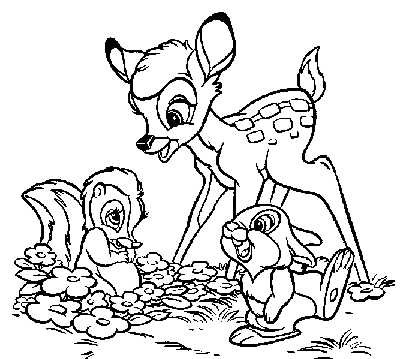 